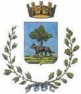 Comune di Codogno Provincia di LodiBANDO DI MOBILITA' VOLONTARIA TRA ENTIAl Servizio Organizzazione e PersonaleCODOGNOAVVISO DI MOBILITÀ ESTERNA, PER TITOLI E COLLOQUIO AI SENSI DELL’ART. 30 DEL D.LGS. 165/2001, PER LA COPERTURA DI N. 1 POSTO DI ASSISTENTE SOCIALE, CATEGORIA D, CON RAPPORTO DI LAVORO A TEMPO PIENO (36 ORE) E INDETERMINATOIl/la sottoscritto/a Cognome ________________________________ Nome _______________________________ nato/a il  _________________ a __________  Provincia ___________ Nazione ____________-Cittadinanza ____________________________ Codice Fiscale _________________________residente in via/piazza  __________________________________ civico _____________ CAP __________ città ________________________ Provincia  __________________Telefono fisso __________________________ Telefono cellulare ________________________e-mail _________________________________________________________e-mail pec_______________________________________________________indicare l’indirizzo di posta elettronica certificata cui devono essere trasmesse tutte le comunicazioni inerenti il concorso: _____________________________________________________________________________Indicare l’indirizzo eletto, se diverso dalla residenza, per le comunicazioni inerenti la procedura di mobilità__________________________________________________________________________consapevole delle responsabilità penali cui può andare incontro in caso di dichiarazioni non veritiere, di cui all’art. 76 del D.P.R. n. 445/2000CHIEDE   DI PARTECIPARE ALLA PROCEDURA DI MOBILITA’ INDICATA IN OGGETTO DICHIARA:di essere attualmente dipendente con rapporto di lavoro a tempo indeterminato della seguente Pubblica Amministrazione ________________________________________________________________________		profilo professionale _______________________________________________________ 		categoria attuale giuridica e economica ________________________________________di essere dipendente a tempo pieno ovvero in caso di regime di lavoro c.d. part time di essere disponibile alla trasformazione a tempo pieno dello stesso secondo le prescrizioni e le condizioni di cui all’art. 6, comma 4, del D.L. n. 79/1997, conv. Dalla Legge n. 140 del 1997;di (1)________________ condanne penali;di (1)________________ in corso procedimenti penali pendenti che impediscano l’esecuzione della prestazione lavorativa presso la P.A.;di (1)________________in corso, nei due anni antecedenti alla pubblicazione dell’avviso, in procedure disciplinari conclusesi con sanzioni superiori alla censura;di (1)________________in corso  procedimenti disciplinari in corso per fatti che prevedano l’applicazione di sanzioni disciplinari superiori a quelle della censura;di (3)________________ nelle condizioni di insussistenza delle cause di incompatibilità e inconferibilità previste dal D.L. n. 39/2013di conoscere la lingua inglese _______________________________________________ di essere dipendente di Ente sottoposto a vincoli assunzionali e di spesa ai sensi di legge (regime vincolistico) e in regola con le prescrizioni del pareggio di bilancio;di essere dipendente di Ente con un numero di dipendenti sino a/superiore a 100 unità di aver superato il periodo di prova di aver assolto gli obblighi militari di leva ovvero non essere tenuto all’assolvimento di tale obbligo a seguito dell’entrata in vigore della legge di sospensione del servizio militare obbligatoriodi essere in possesso della patente di guida categoria Bdi essere in possesso dell’idoneità senza prescrizioni alle mansioni proprie del posto da ricoprire ai sensi del D.Lgs. n. 81/2008 e successive modificazioni ed integrazioni; di essere in possesso della qualifica di Assistente sociale come previsto dal bando;di aver preso visione e di accettare il contenuto integrale del bando di mobilità di cui in oggetto e, in caso di nomina, tutte le disposizioni che regolano lo stato giuridico dei dipendenti del Comune di Codogno.di essere in possesso del seguente titolo di studio conseguito presso ________________________________________________________il ____________________________________________;  di voler trasferirsi presso questo ente per le seguenti motivazioni:        ________________________________________________________________________Si allegano alla presente domanda: Dichiarazione di NULLA OSTA incondizionato all’attivazione della mobilità da parte dell’Ente di provenienza con validità (solo per Enti sino a 100 dipendenti)Dichiarazione dell’Amministrazione di appartenenza attestante il fatto “Di essere Pubblica Amministrazione sottoposta a vincoli assunzionali e di spesa ai sensi di legge (regime vincolistico) ed in regola con le prescrizioni del pareggio di bilancio”Fotocopia in carta semplice di documento di identità in corso di validità.Curriculum professionale con l’indicazione dei servizi prestati presso Pubbliche Amministrazioni, delle posizioni di lavoro ricoperte e di ogni altra informazione che l'interessato ritenga utile fornire nel proprio interesse, per consentire una valutazione completa della professionalità posseduta.Ulteriori allegati che si ritengono opportuniData _________________________________									FIRMA	_______________________________(1) avere/non avere(2) essere/non essere(3) trovarsi/non trovarsi